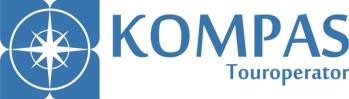 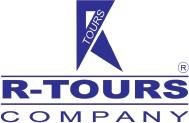 ПАМЯТКА ТУРИСТУ ТИВАТ. ЧЕРНОГОРИЯБлагодарим вас за выбор туроператора KOMPAS и желаем вам хорошего отдыха! Просим вас внимательно ознакомиться с памяткой.     ВЫЕЗД ИЗ СТРАНЫ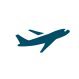 Отправляясь за пределы страны, накануне путешествия, уточните всю информацию о времени вылета рейса на сайте аэропорта или в офисе отправляющей компании.Проверьте наличие всех документов, необходимых для вылета, при себе нужно иметь: заграничный паспорт, электронный авиабилет в обе стороны, ваучер, электронный страховой полис, а также, документы на детей (если дети путешествуют вместе с вами).Для ребенка необходимы документы: отдельный заграничный паспорт; оригинал свидетельства о рождении; нотариальное разрешение на выезд за границу в случае путешествия с одним из родителей либо без родителей. Либо дополнительные документы, запрашиваемые пограничной службой Украины при пересечении границы.Для граждан Украины въезд на территорию Черногории на срок до 90 дней пребывания — безвизовый.    В АЭРОПОРТУ ВЫЛЕТА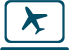 Необходимо заблаговременно, не позднее чем за 2 часа до вылета рейса, прибыть в аэропорт вылета для прохождения регистрации на рейс, оформления багажа, и выполнения требований, связанных с пограничным, таможенным и другими видами контроля, установленными законодательством. Регистрация на рейс начинается за 2 часа до указанного на табло времени и заканчивается за 40 минут.После объявления о начале регистрации вам необходимо самостоятельно проследовать к указанной на табло стойке и пройти регистрацию авиабилетов и багажа.РЕГИСТРАЦИЯ НА РЕЙС И ОФОРМЛЕНИЕ БАГАЖА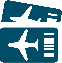 Регистрация пассажиров на рейс и оформление их багажа производятся на основании именного авиабилета (распечатанные на бумажном носителе маршрут/квитанции электронного билета), а также действующего заграничного паспорта пассажира.При регистрации пассажиру выдается посадочный талон, который необходимо сохранять до момента прилета.НОРМЫ ПРОВОЗА БАГАЖА НА РЕЙСАХ 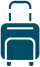 Норма багажа, допустимая к провозу указана, в вашем авиабилете. Как правило, допустимый вес багажа — 20-23 кг, ручная кладь — 5-7 кг. За провоз багажа сверх установленной нормы бесплатного провоза взимается дополнительная плата по тарифу, установленному перевозчиком.ВСТРЕЧА В АЭРОПОРТУ ЧЕРНОГОРИИ И ТРАНСФЕР В ОТЕЛЬ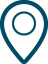 После прилета в аэропорт г. Тиват и выхода из самолета, вам необходимо самостоятельно пройти паспортный контроль, после чего, проследовать в зону получения багажа. На мониторах над лентами будет указан тот рейс, багаж с которого будет выдаваться на данной ленте.После прохождения паспортного контроля и получения багажа у выхода из здания аэропорта вас будет ожидать представитель принимающей компании с табличкой R-Tours. Предъявите ваучер представителю, после чего вас проведут к транспортному средству для трансфера в отель.Внимательно прослушайте информацию, которую сопровождающий гид сообщит по пути следования в отель. Также вас уведомят о дате времени встречи с отельным гидом. Убедительно   просим вас серьезно отнестись к информационной встрече в отеле, на которой вы получите ценные сведения об особенностях региона, возможных экскурсиях, мерах безопасности, услугах отеля и др.Обратите внимание! Ввиду узких улиц в Черногории групповой трансфер подвозит не ко всем объектам размещения, в некоторых случаях оставляет в месте, максимально приближенном к отелю/вилле.РАЗМЕЩЕНИЕ В ОТЕЛЕ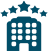 По прибытию в отель для регистрации и размещения в номере вам необходимо предъявить паспорт, ваучер и заполнить регистрационную карточку гостя. Согласно международным правилам заселение в отель происходит после 14:00. При заселении в отель узнайте, какие услуги предоставляются бесплатно, а какие — за дополнительную плату.ВЫЕЗД ИЗ ОТЕЛЯ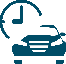 Накануне обратного вылета информация о времени трансфера в аэропорт будет передана на ресепшн отеля, в котором вы проживаете. В день выезда необходимо до 12:00 освободить номер в отеле и до 10:00 освободить номер на вилле, сдать ключи на ресепшн и оплатить дополнительные услуги: телефонные переговоры, мини-бар (если платный) и прочее. До приезда трансферного транспорта вы можете находиться на территории отеля, оставив свой багаж в камере хранения, если она предусмотрена в отеле. В случае, если вы не сдали номер до указанного времени, отель взымает полную стоимость комнаты за следующие сутки.СТРАХОВОЙ ПОЛИС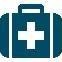 Внимательно ознакомьтесь с условиями страхования, которые указаны в вашем страховом полисе до начала поездки. Если во время пребывания в Черногории у вас наступил страховой случай, необходимо уведомить страховую компанию в течении 24 часов. Номер телефона СК указан в вашем страховом полисе. При обращении подготовьте следующую информацию: фамилию и имя; номер полиса и срок его действия; детали страхового случая; местонахождение и данные для обратной связи.АПТЕЧКАТем, кто регулярно принимает лекарства, рекомендуется обязательно взять их с собой. Сформируйте аптечку первой помощи, это сэкономит время на поиски необходимых медикаментов и избавит от проблем общения на иностранном языке. Тем более, что многие лекарства имеют за рубежом другие наименования.    В СЛУЧАЕ УТЕРИ БАГАЖА В ПУНКТЕ ПРИБЫТИЯ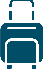 Если в аэропорту прибытия вы не обнаружили свой багаж, просим вас сразу обратиться в службу розыска багажа в аэропорту прибытия (LOST & FOUND / Passenger Service). В службе розыска багажа необходимо оформить акт об утере. Данный акт оформляется в день прибытия рейса по месту назначения до момента выхода из контрольной зоны аэропорта. Вместе с копией акта вы получите письмо с информацией о сроках и условиях розыска багажа, контактами службы  розыска и кодом, который можно использовать для проверки состояния запроса в системе  отслеживания багажа World Tracer.ПОСОЛЬСТВА И КОНСУЛЬСТВА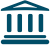 Посольство Украины в Черногории:Черногория, 81000, Подгорица, ул. Сердара Йола Пилетича, 15Телефон: +382 20 227 521Горячая линия: +382 67 69 8686 (исключительно в экстренных случаях) Факс: +382 20 227 181E-mail: emb_me@mfa.gov.uaСайт: https://montenegro.mfa.gov.ua/ График работы: понедельник-пятница, с 8:00 до 17:00.Выходные дни: суббота, воскресенье.📞 КОНТАКТЫ ЭКСТРЕННОЙ СВЯЗИ ТУРОПЕРАТОРА И ПРИНИМАЮЩЕЙ КОМПАНИИ❤️ Представитель принимающей компании R-Tours:Только в экстренном случае: +382 69 366 959 Экстренный номер представителя в аэропорту (активен за 3 часа до вылета): +38 (093) 753 46 04❤️ Экстренный круглосуточный номер KOMPAS Ukraine (в случае крайней необходимости): +38 (099) 112 12 74❤️ Отдел качества KOMPAS: e-mail: quality@kompas.travel Желаем Вам приятного отдыха!